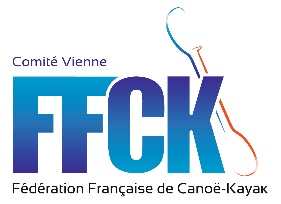 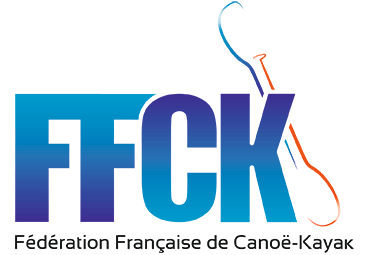 Pour en savoir plus sur le Canoë-kayak dans la Vienne : www.canoe86.orgPROGRAMME PREVISIONNELSAMEDI 04 MARS : - à partir de 15h : accueil des clubs => entrainement libre sous la responsabilité des clubs- 18h : réunion technique- 19h : pot de bienvenuDIMANCHE 05 MARS : - 8h30 – 9h : Réunion jury de course- 10h00 : premier départ- 12h30 : pause repas- 13h30 : reprise des courses- 15h30 : cérémonie des podiumsPLAN D’ACCESPlan en cours d’élaborationAccès : Lac de SAINT CYR au nord de Poitiers Par la nationale 10 (D910) en direction de Châtellerault / ParisPar l’autoroute A 10 sortie Futuroscope puis reprendre la nationale 10 (D910) direction Châtellerault / Paris	Au Village de BEAUMONT suivre et suivre « lac de St Cyr » ET les pancartes CANOE KAYAK	Rentrer sur le site du lac direction « base de Voile » ET les pancartes CANOE KAYAKInter RégionsSud-OuestCompétitionSélection Nationale de fond – monoplace et biplacesLieuLac de Saint CYR (86) entre Poitiers et ChâtelleraultOrganisateurComité Départemental CANOË KAYAK de la VIENNE     -     R1 : Alain SIMONDateDimanche 05 mars 2017Catégories et distances  5000m de Cadet à Vétéran   -   3000m pour les minimesInscriptions centraliséesSur le site centralisé fédéral : www.ffck.org, suivre les liens suivants : FFCK               ANIMATION SPORTIVE              INSCRIPTION EN LIGNE                CONNEXIONPour la connexion : utiliser le login et mot de passe de l’extranet fédéralDélais d'inscriptionsFermeture des inscriptions : mercredi 22/02/2017 à 23h00 Droit d'inscription4€ par bateau engagé dans les  délais.40€ par bateau engagé dans le délai supplémentaireLe paiement se fera par prélèvement automatique sur votre compte club.Confirmation des engagementsConfirmation uniquement sur le site du jeudi 23/02/0217 au jeudi 02/03/2017 à 20h00Au-delà, aucune modification de sera acceptéeGestion de courseJean Marc BOUILLERE – mail : jeanmarc.bouillere@sfr.fr  - tél : 06 52 08 11 56 Condition de participationPagaie verte eau calme – licence fédérale 2017 – certificat médical à jourSécuritéLes embarcations doivent être insubmersibles (RG 32.3)Les gilets sont obligatoires pour tous les minimesSi le Comité de compétition le décide et en fonction de circonstances et conditions particulières, certaines catégories d’âges et d’embarcation  devront porter un gilet de sécurité (RG 28.1 et RP 44)Réunion techniqueSamedi 04 mars 2017 à 18h à la base de Voile du lac de St CyrINFOS et ACCUEILINFOS et ACCUEILCoordonnées de l’organisateurCDCK 86 – Mail : vienne@ffck.org   - site internet : www.canoe86.org Quentin GEEROMSTel : 06 70 07 33 14Hébergements● Site : www.tourisme-vienne.com => rubrique « dormir »● Le complexe hôtelier du Futuroscope (sur les communes de Jaunay Clan et Chasseneuil du Poitou) => www.futuroscope.com/hebergement ● Ethic étapes à coté du lac : www.archipel-fr.com/destinations/campagne/ethic-etapes-st-cyr.html Buvette Buvette et petite restauration sur place